What’s powering Alabama?Graph 1 and 2: Based on EIA Data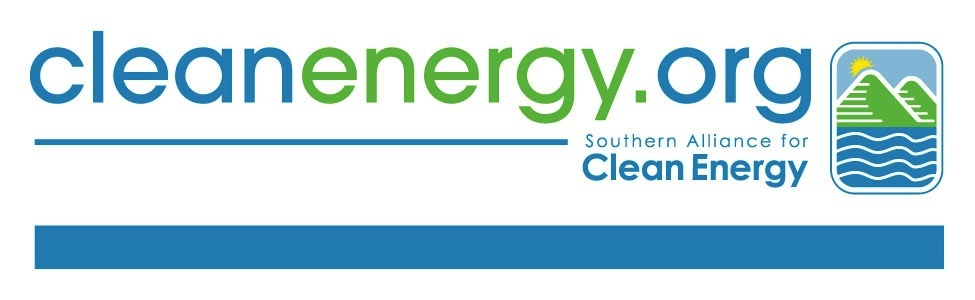 NameCountyCapacity (MW)Average Age # of UnitsURNABarry Mobile1770.751514LowmanWashington5383833ColbertColbert13505355EC GastonShelby2012.846514GadsdenEtowah13822GorgasWalker1416.764532Greene CountyGreene568.44822MillerJefferson28222944Widows CreekJackson1968.655817